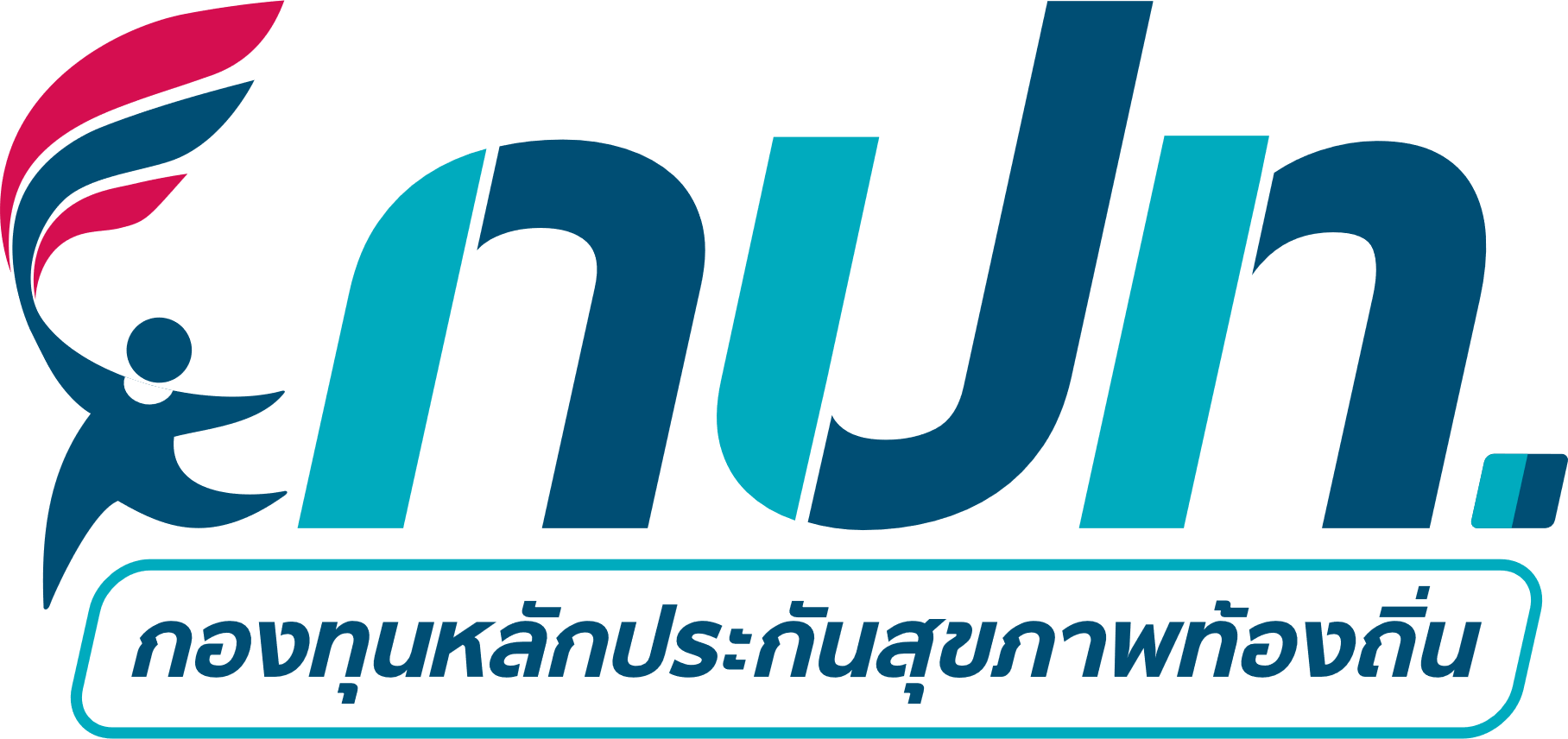 แบบจัดทำแผนงาน/โครงการ/กิจกรรมกองทุนหลักประกันสุขภาพ อบต.แม่ใส รหัส กปท. L3255อำเภอ เมืองพะเยา จังหวัด พะเยาตามประกาศคณะกรรมการหลักประกันสุขภาพแห่งชาติ เรื่อง หลักเกณฑ์เพื่อสนับสนุนให้องค์กรปกครองส่วนท้องถิ่นดำเนินงานและบริหารจัดการกองทุนหลักประกันสุขภาพในระดับท้องถิ่นหรือพื้นที่ พ.ศ.2561 และที่แก้ไขเพิ่มเติม ข้อ 16 (2) “ให้พิจารณาอนุมัติโครงการ หรือกิจกรรม ให้เป็นไปตามวัตถุประสงค์ของกองทุนตามข้อ 10”อาศัยอำนาจของประกาศ ฯ ข้อ 10 “เงินกองทุนหลักประกันสุขภาพตามข้อ 7 วรรคหนึ่ง ให้ใช้จ่ายเพื่อสนับสนุนและส่งเสริมเป็นค่าใช้จ่ายตามแผนงาน โครงการ หรือกิจกรรม ที่คณะกรรมการกองทุนอนุมัติ” จึงได้จัดทำแผนงาน โครงการ หรือกิจกรรม ประจำปีงบประมาณ 2566 โดยมีรายละเอียด ดังนี้✓ สอดคล้องกับแผนสุขภาพชุมชน ของ กปท. ผลกระทบจากการจัดการสิ่งแวดล้อมไม่ถูกต้อง ขยะ+โรคไข้เลือดออก+มะเร็ง+หมอกควัน PM2.5 1.ชื่อโครงการโครงการส่งเสริมการบริหารจัดการขยะต้นทางชุมชนบ้านหัวขัว2.ชื่อ องค์กรหรือกลุ่มประชาชนคณะกรรมการหมู่บ้านหัวขัวหมู่ที่83.หลักการเหตุผล ขยะเป็นปัญหาสำคัญระดับประเทศและในชุมชนสาเหตุหลักเกิดจากการขาดความรู้และความตระหนักการจัดการขยะและขาดความรับผิดชอบของคนในสังคมซึ่งเมื่อใดก็ตามที่ขาดจิตสำนึกขาดความรับผิดชอบไม่คัดแยกขยะก่อนทิ้งปริมาณขยะจะเพิ่มขึ้นเรื่อยๆแต่หากคนในครัวเรือนชุมชนสังคมมีความรับผิดชอบบวกกับความตระหนักและคัดแยกก่อนทิ้งขยะจะลดลงไปถึงร้อยละ90จากการสำรวจข้อมูลการจัดการขยะครัวเรือนด้วยตนเองของคณะกรรมการบ้านหัวขัวหมู่ที่8ตำบลแม่ใสพบว่าคนในชุมชนร้อยละ50ขาดความรู้ความตระหนักในการลดคัดแยกขยะในครัวเรือนร้อยละ80มีความเห็นว่าการจัดการขยะเป็นหน้าที่ของอบตร้อยละ65มีพฤติกรรมการจัดการขยะในครัวเรือนไม่เหมาะสมได้แก่การเผาการทิ้งขยะตามข้างทางทุ่งนาทำให้ส่งผลกระทบต่อสุขภาพและสิ่งแวดล้อมในชุมชนได้แก่กลิ่นเหม็นจากการเผาขยะพลาสติกเป็นแหล่งน้ำขังเพาะพันธุ์ยุงลายนอกจากนี้ยังทำให้ทัศนียภาพของชุมชนขาดความสวยงามเพื่อให้ชุมชนบ้านหัวขัวปราศจากโรคและภัยจากไข้เลือดออกและมีความสะอาดเรียบร้อยสวยงามคณะกรรมการหมู่บ้านหัวขัวหมู่ที่8จึงได้จัดทำโครงการส่งเสริมการบริหารจัดการขยะต้นทางชุมชนบ้านหัวขัวขึ้น4.วัตถุประสงค์ (เพื่อการจัดบริการสร้างเสริมสุขภาพ ป้องกันโรค ฟื้นฟูสมรรถภาพ และรักษาพยาบาลระดับปฐมภูมิเชิงรุก รวมถึงการจัดกระบวนการหรือกิจกรรมเพื่อการสร้างเสริมสุขภาพ และการป้องกันโรค)1. เพื่อส่งเสริมให้ครัวเรือนมีการลดคัดแยกขยะที่ต้นทางอย่างถูกต้องและเหมาะสม
2. เพื่อส่งเสริมให้ประชาชนนำขยะที่คัดแยกแต่ละประเภทไปใช้ให้เกิดประโยชน์ 5.วิธีดำเนินการ (ให้สอดคล้องกับวัตถุประสงค์ที่ตั้งไว้ตามข้อ 4)1. ประชุมชี้แจงคณะกรรมการหมู่บ้านสมาชิกอบตและอสมเพื่อจัดทำโครงการขอรับการสนับสนุนงบประมาณจากกองทุนสุขภาพตำบลแม่ใส
2. อบรมให้ความรู้และสร้างความตระหนักเป็นระยะเวลา1วันเนื้อหาเกี่ยวกับการวิเคราะห์สาเหตุของปัญหาผลกระทบที่เกิดจากการจัดการขยะไม่ถูกต้องมุ่งเน้นให้มีการปรับเปลี่ยนพฤติกรรมในการลดคัดแยกขยะที่ต้นทางตามหลักการ3RSและการมีส่วนร่วมในการสร้างมาตรการชุมชนด้านการเฝ้าระวังการลักลอบนำขยะทิ้งในที่สาธารณะ 
3. ผู้นำชุมชนและอสมร่วมกันจัดกิจกรรมรณรงค์ประชาสัมพันธ์ประเภทของขยะและประโยชน์ของการจัดการขยะที่ต้นทางตามประเภทของขยะได้แก่ขยะอินทรีย์ขยะรีไซเคิลขยะทั่วไปขยะอันตราย 
4. เยี่ยมติดตามผลการดำเนินงานการจัดการขยะเป็นรายครัวเรือนโดยคณะกรรมการหมู่บ้าน และอสมเพื่อกระตุ้นให้เกิดความต่อเนื่อง
5. คณะกรรมการประชุมติดตามผลความก้าวหน้าระหว่างการดำเนินโครงการจำนวน1ครั้ง
6. สรุปผลโครงการและรายงานผลการดำเนินงานต่อหน่วยงานและผู้เกี่ยวข้องทราบ6.กลุ่มเป้าหมาย และกิจกรรม(เลือกได้มากกว่า 1 ข้อ)✓ 6.4.กลุ่มวัยทำงาน จำนวน 30 คน
	✓ 6.4.4.การรณรงค์/ประชาสัมพันธ์/ฝึกอบรม/ให้ความรู้
✓ 6.5.กลุ่มผู้สูงอายุ จำนวน 20 คน
	✓ 6.5.4.การรณรงค์/ประชาสัมพันธ์/ฝึกอบรม/ให้ความรู้7.ระยะเวลาดำเนินการ (ควรระบุตามการดำเนินงานจริง)วันที่ 17 มีนาคม พ.ศ. 2566 ถึงวันที่ 30 มิถุนายน พ.ศ. 25668.สถานที่ดำเนินการศาลาประชาคมหมู่ที่89.งบประมาณ (ให้สอดคล้องกับวิธีดำเนินการ ที่ตั้งไว้ตามข้อ 5)จำนวน 7,000.00 บาท รายละเอียด ดังนี้- ค่าอาหารและเครื่องดื่ม	เป็นเงิน 2,500.00 บาท
- ค่าอาหารว่างและเครื่องดื่ม	เป็นเงิน 1,000.00 บาท
- ค่าอาหารว่างและเครื่องดื่ม	เป็นเงิน 1,000.00 บาท
- ค่าสัมนาคุณวิทยากร	เป็นเงิน 1,500.00 บาท
- ค่าอาหารว่างและเครื่องดื่มกิจกรรมรณรงค์ประชาสัมพันธ์	เป็นเงิน 1,000.00 บาท10.ผลที่คาดว่าจะได้รับ (ให้สอดคล้องกับวัตถุประสงค์ที่ตั้งไว้ตามข้อ 4)1. ครัวเรือนมีการลดคัดแยกขยะที่ต้นทางอย่างถูกต้องและเหมาะสม
2. ประชาชนมีการนำขยะที่คัดแยกแต่ละประเภทไปใช้ให้เกิดประโยชน์11.คำรับรองความซ้ำซ้อนของงบประมาณข้าพเจ้า นายสมัย สุขยิ่ง ตำแหน่ง กำนันตำบลแม่ใส หน่วยงาน คณะกรรมการหมู่บ้านหัวขัวหมู่ที่8 หมายเลขโทรศัพท์ 0869139226 ในฐานะของผู้เสนอแผนงาน/โครงการ/กิจกรรมขอรับรองว่า แผนงาน/โครงการ/กิจกรรม ที่เสนอขอรับการสนับสนุนงบประมาณจากกองทุนหลักประกันสุขภาพ ในครั้งนี้ ✓  ไม่ได้ซ้ำซ้อนกับงบประมาณที่ได้รับจากแหล่งอื่น ✓ รับทราบถึงกฎ ระเบียบ ข้อบังคับ และวิธีการดำเนินงานตามประกาศคณะกรรมการหลักประกันสุขภาพแห่งชาติ เรื่อง หลักเกณฑ์เพื่อสนับสนุนให้องค์กรปกครองส่วนท้องถิ่นดำเนินงานและบริหารจัดการกองทุนหลักประกันสุขภาพในระดับท้องถิ่นหรือพื้นที่ พ.ศ.2561 และที่แก้ไขเพิ่มเติม แล้วลงชื่อ                                              ผู้เสนอแผนงาน/โครงการ/กิจกรรม(                                             )           	ตำแหน่ง ............................................................          	วันที่-เดือน-พ.ศ. ..................................................เห็นชอบ ให้เสนอขอรับการสนับสนุนงบประมาณจากกองทุนหลักประกันสุขภาพ ลงชื่อ                                              หัวหน้าหน่วยงาน/องค์กร/กลุ่มประชาชน(                                             )ตำแหน่ง ............................................................วันที่-เดือน-พ.ศ. ..................................................